      Сводный план-график догазификации - https://tek-gkh.kirovreg.ru/activities/gasification-of-and-gas-supply/svodnyy-plan-grafik-dogazifikatsii-kirovskoy-oblasti/Адреса пунктов приема заявок на газификацию, догазификацию:на газификацию домовладений: г. Вятские Поляны, ул. Тойменка, д. 6а АО «Газпром газораспределения Киров» филиал в г. Вятские Полянына догазификацию домовладений в газифицированных населенных пунктах: г. Вятские Поляны, ул. Тойменка, д. 6а АО «Газпром газораспределения Киров» филиал в г. Вятские Полянына портале Единого оператора газификации - https://connectgas.ru/на сайте «Госуслуги» https://www.gosuslugi.ru/600339/1/formв офисах МФЦ.Информация о газифицированных населенных пунктах          В соответствии с программой газификации Кировской области, Вятскополянский муниципальный район газифицирован в полном объеме, за исключением следующих населенных пунктов: деревня Быз, поселок Матанский Кордон, село Суши, деревня Бармино, поселок Каракульская Пристань, поселок Нурминка, деревня Высокая Гора, деревня Елох, деревня Чемочар.Информационная справка о порядке подключения объектов капитального строительства к сетям газораспределения (включая догазификацию).         Подключение (технологическое присоединение) газоиспользующего оборудования или объектов капитального строительства к сети газораспределения осуществляется в следующем порядке:        а) направление заявителем на имя единого оператора газификации или регионального оператора газификации заявки о заключении договора о подключении (технологическом присоединении) газоиспользующего оборудования и объектов капитального строительства к сети газораспределения по типовой форме согласно приложению № 1 (далее -заявка о подключении);        б) заключение договора о подключении (технологическом присоединении) газоиспользующего оборудования и объектов капитального строительства к сети газораспределения по типовой форме согласно приложению № 2 (далее - договор о подключении) с приложением технических условий, являющихся неотъемлемой частью договора о подключении;       в) выполнение заявителем и исполнителем условий договора о подключении;       г) составление акта о готовности сетей газопотребления и газоиспользующего оборудования объекта капитального строительства к подключению (технологическому присоединению) по типовой форме согласно приложению № 3 (далее - акт о готовности);      д) осуществление исполнителем фактического присоединения и составление акта о подключении (технологическом присоединении), содержащего информацию о разграничении имущественной принадлежности и эксплуатационной ответственности сторон по типовой форме согласно приложению № 4 (далее - акт о подключении);      Ссылка на страницу бланков заявлений https://gpgrkirov.ru/uslugi/Forms .Догазификация – подключение индивидуальных жилых домовладений, принадлежащих на праве собственности заявителям – физическим лицам, в населенных пунктах, в которых уже проложены внутрипоселковые сети (полностью или частично), и требуется достроить газопроводы до границ земельных участков, на которых расположены такие домовладения.Подача документов о догазификацииДокументы о догазификации могут подаваться собственником объекта капитального строительства лично либо через уполномоченного представителя. Право на внеочередное обслуживание в офисах «Единого окна» имеют ветераны Великой Отечественной войны (ВОВ), инвалиды ВОВ и инвалиды боевых действий, ветераны боевых действий, ветераны труда, инвалиды I и II группы, Герои Советского Союза, герои Российской Федерации и полные кавалеры ордена Славы, беременные женщины, пенсионеры.Форма заявки о догазификации размещена на официальном сайте 
АО «Газпром газораспределение Киров» во вкладке «Догазификация».К заявке необходимо приложить следующие документы:ситуационный план;копия документа, подтверждающего право собственности или иное предусмотренное законом основание на объект капитального строительства и земельный участок, на котором расположены (будут располагаться) объекты капитального строительства заявителя. В случае, если земельный участок принадлежит заявителю на ином законном основании, заявитель представляет согласие собственника земельного участка на использование этого участка на период строительства сетей газораспределения;доверенность или иные документы, подтверждающие полномочия представителя заявителя (в случае если заявка о подключении (технологическом присоединении) подается представителем заявителя);расчет максимального часового расхода газа (не прилагается, если планируемый максимальный часовой расход газа не более 7 куб. метров/час).Заявки с приложением необходимых документов принимаются:в офисах обслуживания клиентов АО «Газпром газораспределение Киров»;в адрес филиала АО «Газпром газораспределение Киров» 
по электронной почте. Контактные данные газораспределительных организаций:       Калькулятор расчета примерной стоимости работ внутри границ земельного участка и установки газоиспользующего оборудования https://connectgas.ru/       Контактная информация об ответственных лицах за газификацию в Вятскополянском районе    Титоренко Андрей Владимирович, начальник управления строительства и ЖКХ администрации Вятскополянского района, тел. 89012429267 Как подвести газ к дому! По поручению президента Владимира Путина в газифицированных населенных пунктах газопровод подведут к земельному участку вашего дома бесплатно! ? Как стать участникам программы социальной газификации?1. Подайте заявление на участие в программе. Сделать это можно:- в местной администрации;- на портале Единого оператора газификации https://connectgas.ru/;- на сайте «Госуслуги» https://t.me/gosuslugi;- в офисах МФЦ;- в клиентских офисов «Газпром газораспределение Киров» или «Газпром межрегионгаз Киров»;- в мобильных офисах, которые по графику работают по всей области.ВАЖНО! К заявке прикладываются документы:а) Ситуационный план.б) Копию документа, подтверждающего право собственности или иное основание на объект капитального строительства и земельный участок. Если земельный участок не в вашей собственности, вы должны представить согласие собственника земельного участка на использование этого участка на период строительства сетей газораспределения.Также при подаче заявке необходимо указать номер СНИЛС.2. После подачи заявки будет заключен договор на выполнение работ (вы можете подать заявку и на работы на земельном участке, тогда компания будет одновременно выполнять работы до границ земельного участка и в границах домовладения).3. Рассчитать примерную стоимость подключения домовладения к сетям газораспределения (работы внутри границ земельного участка и монтаж газоиспользующего оборудования) можно с помощью калькулятора на портале Единого оператора газификации https://connectgas.ru/! Вопросы по газификации можно задавать на горячую линию 8-800-350-43-04Вопросы и ответы о социальной газификацииЧто такое догазификация?Догазификация - бесплатное подведение газопровода к земельному участку жилых домов в газифицированных населенных пунктах.Кто подпадает под действие программы?Владельцы земельных участков и индивидуальных жилых домов, расположенных в населенном пункте, который уже газифицирован.Сколько стоит подведение газопровода до границы земельного участка?Техническое подведение газопровода до границы земельного участка дома в газифицированном населенном пункте, если жильцы дома намереваются использовать газ для удовлетворения личных, семейных, домашних и иных нужд, не связанных с осуществлением предпринимательской (профессиональной) деятельности, будет бесплатным.Где подать заявку на догазификацию?- в местной администрации;- через портал Единого оператора газификации https://connectgas.ru/;- через сайт «Госуслуги» https://t.me/gosuslugi;- через МФЦ;- через клиентские офисы «Газпром газораспределение Киров» или «Газпром межрегионгаз Киров»;- в мобильном офисе, который по графику работает в области.Какие документы, чтобы подать заявку на догазификацию?Правоустанавливающие документы на земельный участок и индивидуальный жилой дом, ситуационный план, паспорт, СНИЛС, контактные данные.На сайтах или офисах газораспределительных организаций доступна типовая форма заявки с описью необходимых документов.Могут ли отказать в приятии заявки?Могут, если представлен не полный комплект документов или данные заполнены некорректно. Также заявку не примут, если параметры подключения индивидуального жилого дома не соответствуют критериям программы: дом не зарегистрирован или расположен в не газифицированном населенном пункте.Когда проведут газ?В договоре, заключенном с АО «Газпром газораспределение Киров», будут указаны предельные сроки осуществления подключения в зависимости от протяженности газопровода, который требуется построить границы земельного участка.Срок подключения также зависит о количества времени, необходимого для выполнения мероприятий в границах земельного участка: прокладку газовых сетей, внутреннего газопровода по дому, монтаж газоиспользующего оборудования.Сколько стоят работы внутри земельного участка? Рассчитать примерную стоимость подключения домовладения к сетям газораспределения (работы внутри границ земельного участка и монтаж газоиспользующего оборудования) можно с помощью калькулятора на портале Единого оператора газификации https://connectgas.ru/Ничего не понял, кому задать вопросы?Вопросы по газификации можно задавать на горячую линию 8-800-350-43-04Филиал в г. Вятские Поляны612900, г. Вятские Поляны,
ул. Тойменка, 6а
тел. (83334) 6-17-30eo5@gpgrkirov.ruпн-чт - с 8.00 до 17.00
пт - с 8.00 до 15.45
обед с 12.00 до 12.45
сб, вс - выходнойКонсультации по вопросам газификации для юридических лиц610035, г. Киров,
ул. Пугачева, 4, каб. 114
тел. (8332) 56-04-66,
8-912-700-04-65eo@gpgrkirov.ruпн-чт - с 8.30 до 17.30
пт - с 8.30 до 16.15
обед с 12.00 до 12.45
сб, вс - выходной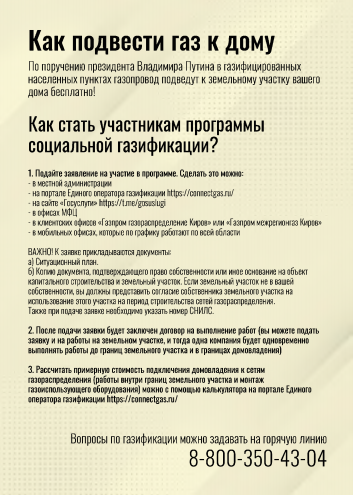 